ПРИКАЗМоскваНа основании части 3 статьи 202, частей 3, 10, 12 и 13 статьи 203 Федерального закона от 3 августа 2018 г. № 289-ФЗ «О таможенном регулировании в Российской Федерации и о внесении изменений в отдельные законодательные акты Российской Федерации» (Собрание законодательства Российской Федерации, 2018, № 32, ст. 5082; 2019, № 52, ст. 7805) и пункта 1 Положения о Министерстве финансов Российской Федерации, утвержденного постановлением Правительства Российской Федерации от 30 июня 2004 г.       № 329 (Собрание законодательства Российской Федерации, 2004, № 31,                   ст. 3258; 2018, № 30, ст. 4748), п р и к а з ы в а ю:1. Утвердить прилагаемый порядок совершения таможенных операций 
в отношении товаров, пересылаемых в международных почтовых отправлениях 
в Российскую Федерацию (далее – Порядок), определяющий:а) порядок и форму представления назначенным оператором почтовой связи информации о документах, удостоверяющих личность физического лица – получателя товаров для личного пользования, пересылаемых в международных почтовых отправлениях;б) порядок совершения таможенными органами таможенных операций 
в отношении товаров, пересылаемых в международных почтовых отправлениях 
в Российскую Федерацию, посредством информационных систем таможенных органов с участием или без участия должностных лиц таможенных органов, 
а также проставление отметок об аннулировании выпуска товаров, о выпуске или об отказе в выпуске товаров;в) последовательность действий должностных лиц таможенных органов 
с использованием Единой автоматизированной информационной системы таможенных органов в случае представления назначенным оператором почтовой связи таможенным органам в электронном виде информации о товарах, пересылаемых в международных почтовых отправлениях, ввозимых 
на территорию Российской Федерации, и содержащей сведения, подлежащие указанию в декларации на товары и пассажирской таможенной декларации, 
а также ее использование в качестве электронного вида таких деклараций при использовании документов, предусмотренных актами Всемирного почтового союза и сопровождающих международные почтовые отправления, в качестве декларации на товары или пассажирской таможенной декларации.2. Контроль за исполнением настоящего приказа таможенными органами возложить на руководителя Федеральной таможенной службы Булавина В.И.3. Настоящий приказ вступает в силу по истечении тридцати дней после дня его официального опубликования.Министр                                                                                                     А.Г. Силуанов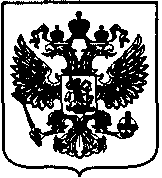 МИНИСТЕРСТВО ФИНАНСОВ РОССИЙСКОЙ ФЕДЕРАЦИИ(МИНФИН РОССИИ)№Об утверждении порядка совершения таможенных операций в отношении товаров, пересылаемых в международных почтовых отправлениях в Российскую Федерацию